SRO-ČESTITKA ZA MAMUMAMA NISU POTREBNI SKUPI POKLONI NEGO VAŠA LJUBAV I PAŽNJARAZVESELITE MAMU I NAPRAVITE JOJ SRCE ZA MAJČIN DANI...NARAVNO,ZAGRLITE JE,POLJUBITE,RECITE JOJ DA JE VOLITE I BUDITE DOBRI.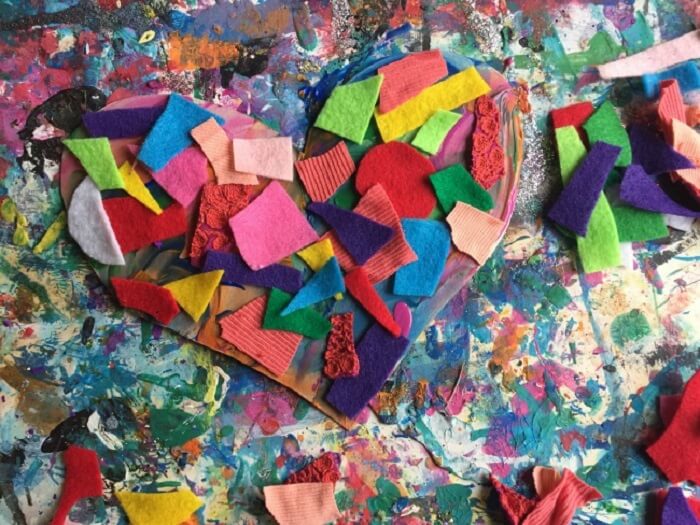 Potreban materijal-komad kartona ili tvrđeg papira,lijepilo,škare I komadići tekstila